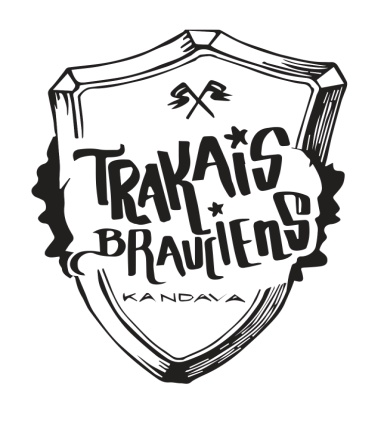 Ko “Trakais brauciens” (TB2018) nozīmē?“Trakais Brauciens”  nozīmē vairāku sķēršļu, atjautības uzdevumu un nobrauciena aktivitātes, kas sadalītas piecos (5) etapos! Etapu aktivitātes sastāv no tehnisku, precizitātes, atjautības iemaņu pasākumiem un, protams, nobrauciena. Četras aktivitātes notiks laukumā pie ugunsdzēsēju depo, savukārt piektā – nobrauciens, pa Sabiles un Lielo ielu. Finišs pie pilsētas bibliotēkas! TB2018 notiks svētdien, 2018. gada 27.maijā Kandavas ugunsdzēsēju depo laukumā, sākums 14.00.Kā “Trakā brauciena” braucamie izskatās?Viss atkarīgs no jūsu iztēles! No reālu braucamrīku kopijām līdz absolūtam fantāzijas lidojumam. Lai iegūtu vairāk atraktivitātes punktus, dalībnieki bieži valkā izaicinošus kostīmus, humoristiskiem izgājieniem un skaņām mēģina piesaistīt maksimālu uzmanību savai ekipāžai. Kādi ir noteikumi?Katrs aktivitātes etaps jāizpilda, lai var ķerties pie nākamā!  Visi braucamie - viendaļīgi bez motoriem vai ārējiem enerģijas avotiem, bet minimums trīs (3) riteņiem. Jābūt stūres iekārtai, ar kuru var stūrēt, un bremzēm, ar kurām var nobremzēt. Komandā četri (4)  dalībnieki! Braucamo izmēri - lai var braukt pa iepriekš minēto ielu asfaltēto ceļu! Bez katapultēšanās, bez parašūtiem! Pirms sacensībām tehniskā komisija novērtēs braucamrīku tehnisko atbilstību braucienam! Lai noskaidrotu uzvarētāju, žūrijas komisija ņems vērā uzrādīto laiku un nopelnītos punktus! Tāpat vērtēs braucamā izskatu, komandas tēlu un atraktivitāti sacensību laikā! Politisko partiju reklāma pasākumā aizliegta! Dalībnieki paši atbild par savu drošību un veselību. Sacensību laikā tiks nodrošināta pirmā palīdzība! Uzvarētājam pirmajam tiesības uz pjedestāla apšļakstīt pārējos sacensību dalībniekus ar gāzētu dziru!Cik daudz komandu var piedalīties?Nav ierobežojumu!Vai pasākums ir maksas un vecuma ierobežojumi?Visi komandas dalībnieki ir pilngadīgi! Nav ieejas maksa, lai skatītos un piedalītos!Balvu fonds?Naudas balvas no atbalstītājiem: 1.vietai – 200 eur, 2.vietai – 100 eur, 3.vietai – 50 eur! Papildus balvas no pasākuma labvēļiem dažādās kategorijās!Pieteikšanās?Pieteikumu anketa tiks izsūtīta katras komandas kapteinim pēc pieteikšanās līdz 21.05.2018.Informācija?Nolikums www.kandava.lv un pasākuma FB lapā www.facebook.com/trakaisbrauciens. Jautājumi par braucienu un pieteikumiem?Rakstīt organizatoram saimons.sudmalis@gmail.com vai zvanīt 29428108